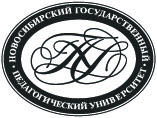 Министерство просвещения Российской ФедерацииМинистерство образования Новосибирской областиФГБОУ ВО  «Новосибирский государственный педагогический университет»XV Всероссийская научно-практическая конференция  с международным участием «Педагогический профессионализм в современном образовании»21-22 февраля 2022 г.г. НовосибирскИНФОРМАЦИОННОЕ ПИСЬМОУважаемые коллеги, приглашаем Вас принять участие в работе XV Всероссийской научно-практической конференции с международным участием «Педагогический профессионализм в современном образовании», которая состоится на базе Федерального государственного бюджетного образовательного учреждения высшего образования «Новосибирский государственный педагогический университет» 21-22 февраля 2022 г.Цель конференции – создать условия для обмена опытом научных и педагогических работников в области современных исследований в сфере образования, поддержки устойчивых связей между научными школами; апробации научных исследований путем их публичного обсуждения и обмена мнениями; публикации научных разработок.К участию в конференции приглашаются ученые, руководители и педагогические работники образовательных учреждений, другие специалисты, заинтересованные в обсуждении данной проблемы.В рамках конференции планируется проведение пленарного заседания; секционные заседания; дискуссионные площадки.Форма участия в конференции: онлайн режим, заочная.Рабочий язык конференции: русский и английский языкиОсновные направления работы конференцииФакторы развития педагогического профессионализма в современных условиях глобализации обществаОсобенности дистанционного образования в условиях COVID-19Технологии воспитания в контексте меняющегося обществаРоль информационно-коммуникационных технологий в образовательном процессе с учетом цифровизации, сетевизации и виртуализации современного обществаПедагогические условия реализации образовательных технологий при подготовке учителей математики, экономики и физикиТеоретические и социокультурные основания профессионализма педагога в организации летнего отдыха детейТенденции развития кросс-культурных компетенций педагога в практике иноязычного образования (Cross-cultural study of the impact of short-term language courses abroad on language acquisition)Возможности решения проблем виктимологии и девиантологии в условиях мультимодального образовательного пространстваИнновационные педагогические технологии сопровождения обучающихся с ОВЗ в образовательной среде школы и вузаПедагогический контент профессиональной подготовки специалиста в сфере физической культуры и спорта Компетентностный подход в подготовке педагогов для системы дополнительного образованияОрганизационные вопросыИнформационная поддержкаИздательство ФГБОУ ВО «Новосибирский государственный педагогический университет» rio_nspu@mail.ruТехническая поддержкаИнститут открытого дистанционного образования ФГБОУ ВО «Новосибирский государственный педагогический университет» iodo@nspu.ruПорядок предоставления материалов для участия в конференцииДля участия в конференции необходимо до 30 января 2022г. прислать заявку и зарегистрироваться на сайте конференции по адресу  https://reg.nspu.ru/sites/index.php?s=67, электронную версию статьи выслать по электронной почте на адрес zhuykova_66@mail.ru. Все участники по окончании конференции получают именные электронные сертификаты (в электронном виде). Планируется издание сборника научных трудов конференции, с размещением в системе Российского индекса научного цитирования (РИНЦ).ПРИЛОЖЕНИЕ 1ТРЕБОВАНИЯ К ПУБЛИКАЦИИНазвание файла делается по фамилии автора (например Иванов_статья.doc), с пометкой «Статья для публикации в сборнике конференции». Все статьи, присланные на конференцию, проходят обязательную проверку в программе антиплагиат (разрешенный процент заимствования не более 25 %).Объем статьи от 3 до 5 страниц. Материалы печатаются в авторской редакции. Ответственность за содержание представленных к публикации материалов несет автор. Редакционная коллегия сборника оставляет за собой право отбора статей в соответствии с тематикой конференции.Технические требования к оформлению научных статей:Редактор: Microsoft Word.Шрифт «Times New Roman», кегль – 14.Поля: все по 2 см.; Отступ: первая строка – 1,25 см. Интервал межстрочный – множитель 1,15Выравнивание текста статьи – по ширине.Нумерация страниц не указывается.Таблицы в тексте оформлены в формате WORD.Рисунки в тексте оформлены в форматах: TFT, GIF, JPEG, BMPНазвание и номера рисунков указываются под рисунками, названия и номера таблиц – над таблицами. Таблицы, схемы, рисунки, формулы, графики не должны выходить за пределы указанных полей (шрифт в таблицах и на рисунках – не менее 12 пт.). Формулы необходимо нумеровать.В основном тексте обязательно должны быть расставлены переносы. В заголовках не должно быть переносов Установить запрет висячих строк.Не принимаются сканированные тексты, формулы, рисунки и таблицы.Оформление текста статьи:УДК (в левом верхнем углу, жирным шрифтом)Ниже через двойной интервал строчными буквами, по центру (полужирным шрифтом) – инициалы и фамилия автора (соавторов). На следующей строке, по центру (курсив) – ученая степень, ученое звание, должность автора;          в следующей строке - полное название организации, город (указывается полностью, без сокращений, 1 интервал, 12 кегльПо центру (полужирным шрифтом) – Полное название статьи (печатается прописными буквами).5) После отступа в 1 интервал следует аннотация (не более 500 символов) и ключевые слова (не более 10) на русском языке (шрифт – обычный, кегль 12).6) Ниже через 2 интервала текст статьи (3-5 страниц). Ссылки в тексте на соответствующий источник из списка литературы обязательны. Оформляются в тексте в виде [1, с. 5]. Использование автоматических постраничных ссылок не допускается.7) После текста статьи, с отступом в 1 интервал следует список литературы (наличие обязательно); который оформляется в соответствии с ГОСТ Р 7.0.5 – 2008; со сквозной нумерацией, по мере указания ссылок в тексте (шрифт – обычный, кегль 12).8) Имена иностранных авторов в тексте статьи приводятся на языке оригинала.  При составлении аннотации на английском языке необходимо обращаться к общим требованиям ГОСТа 7,9-95, регламентирующим нормы составления реферата и аннотации.ПРИЛОЖЕНИЕ 2ОБРАЗЕЦ ОФОРМЛЕНИЯ СТАТЬИУДК 004.932А. А. Ивановканд. пед. наук, доцент кафедры общетехнических дисциплинФГБОУ ВО «Новосибирский государственный педагогический университет», г. Новосибирсктехнологии дополненной реальности в образовании В статье рассматривается вопросы использования технологий дополненной реальности в образовании. Представлен алгоритм создания дополненной реальности на примере трехмерной модели детали, созданной в Компас-3D.Ключевые слова: дополненная реальность, AR, AR-приложениеA. IvanovCandidate of Pedagogical Sciens, Associate Professor of the Departament Kusbas State Pedagogical Academy, NovosibirskAUGMENTED REALITY TECHNOLOGIES IN EDUCATIONThe article actualizes the problem of the choice of technologies within the framework of the competence approach for the development of cultural and creative activity of the students in the situation of their implementation of pedagogical situations of communication. Effective conditions of educational technologies for the formation of socio-cultural mobility of students in a university environment.Key words: crisis of professionalismСтремительное развитие интерактивных технологий требует появления новых интерфейсов взаимодействия, которые не используют привычные графические меню, формы или панели инструментов, а опираются на методы взаимодействия, присущие человеку, например, жесты, человеческая речь.Одним из перспективных направлений в сфере IT-разработок в настоящее время является дополненная реальность [1, с. 5].  . …. (далее текст статьи)Список литературыКасатиков А.Д., Иванов А.А. Современные информационные технологии в педагогическом процессе технологических факультетов педагогических вузов // Современное машиностроение. Наука и образование.  2014.  № 4.  С.60-66Селевко Г.К. Современные образовательные технологии: Учебное пособие.  М.:  Народное образование, 1998.  177 с.Аракелян С.С. Педагогическая мастерская. Мастерская построения знаний [Электронный ресурс]. URL: http://ymoc.my1.ru/publ/literatura/pedagogicheskaja_masterskaja/41-1-0-290 (дата обращения: 22.12.2020) Контакты630126, Новосибирск, ул. Вилюйская, 28, каб.408, ИФМИТОТелефоны:  Ташкина Галина Владимировна, 8-383-244-12-22Жуйкова Лариса Петровна, 8-913-922-05-55ПРИЛОЖЕНИЕ 3ОПЛАТА ПУБЛИКАЦИИСтоимость одной опубликованной страницы, кроме обучающихся и сотрудников ФГБОУ ВО «НГПУ», составляет 200 руб. Оплата производится путем перечисления на счет ФГБОУ ВО «НГПУ». Авторы, получившие сообщение оргкомитета о принятии работы к печати, обязаны до 30 января 2022 г. оплатить публикацию в сборнике конференции. Копию платёжного документа необходимо выслать по е-mail: zhuykova_66@mail.ru. В случае неоплаты публикации в срок оргкомитет будет вынужден исключить работу из программы конференции и из сборника научных трудов.Для оплаты статьи необходимо, в соответствии с п. 2 ст. 437 Гражданского кодекса Российской Федерации, заключить договор публичной оферты на оказание платных услуг, который размещается в сети Интерет на официальном сайте ФГБОУ ВО «НГПУ» на странице https://nspu.ru/about/struktura/podrazdel/instituti/ifmieo/. Платежный документ можно выслать на ватсап по номеру 89139403430 Платежное поручение обязательно должно содержать: № 8289п03-21 (номер договора), ФИО автора статьи, в назначении платежа указывается, что оплата производится за оказание услуги (за публикацию материала в сборнике конференции «Педагогический профессионализм в образовании»). Все вопросы, связанные с оплатой услуги, Вы можете уточнить по телефону 8(383)2520215 (Наталья Сергеевна).Реквизиты ФГБОУ ВО «НГПУ»:Назначение платежа – организационный взнос за участие в XV Международной научно-практической конференции «Педагогический профессионализм в образовании», ИФМИТО ФГБОУ ВО «НГПУ», Ф.И.О. участника (ов).Примечание: В организационный взнос не входит денежный процент за обслуживание банком клиента.ПРИЛОЖЕНИЕ 4ДОГОВОР ПУБЛИЧНОЙ ОФЕРЫ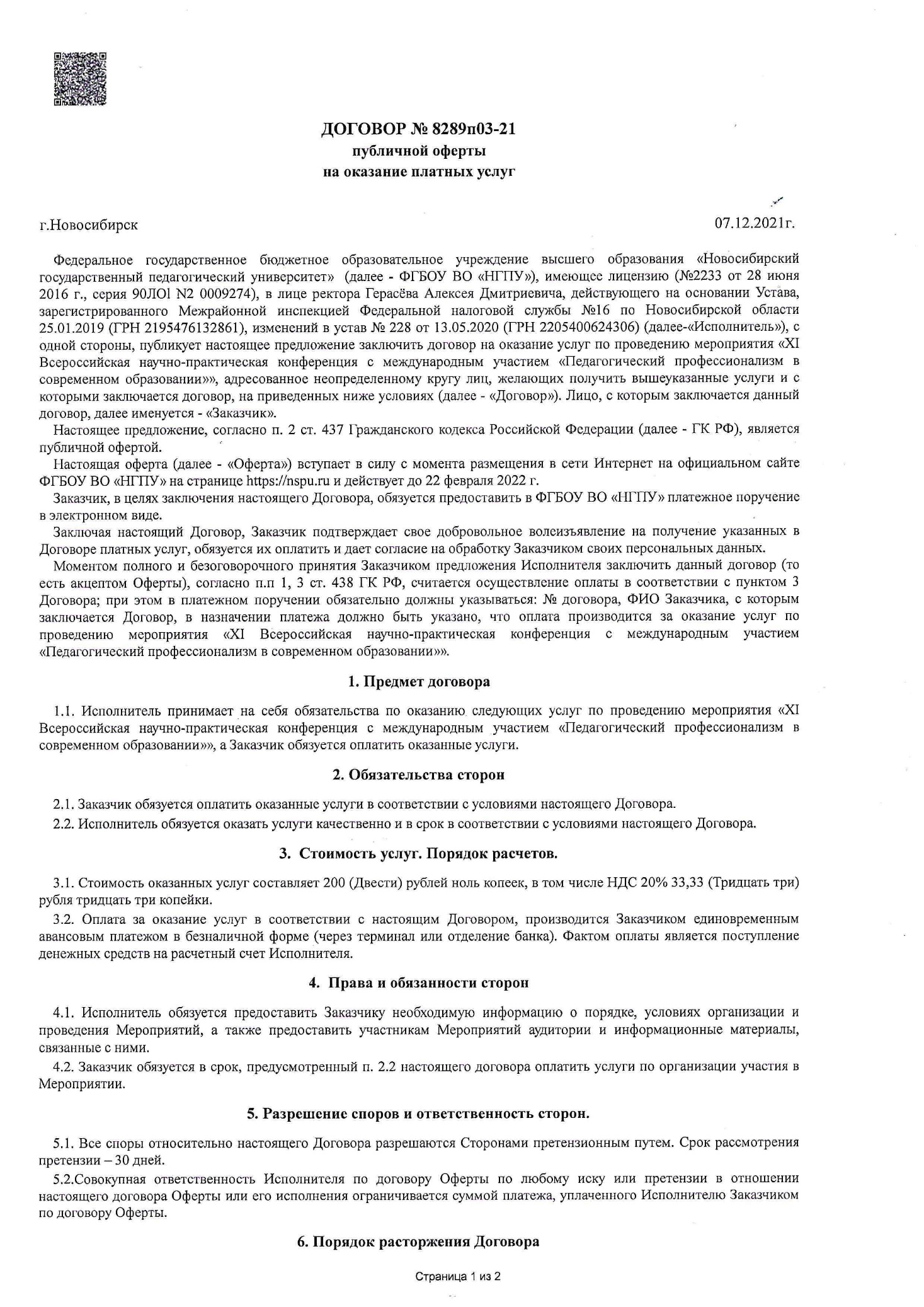 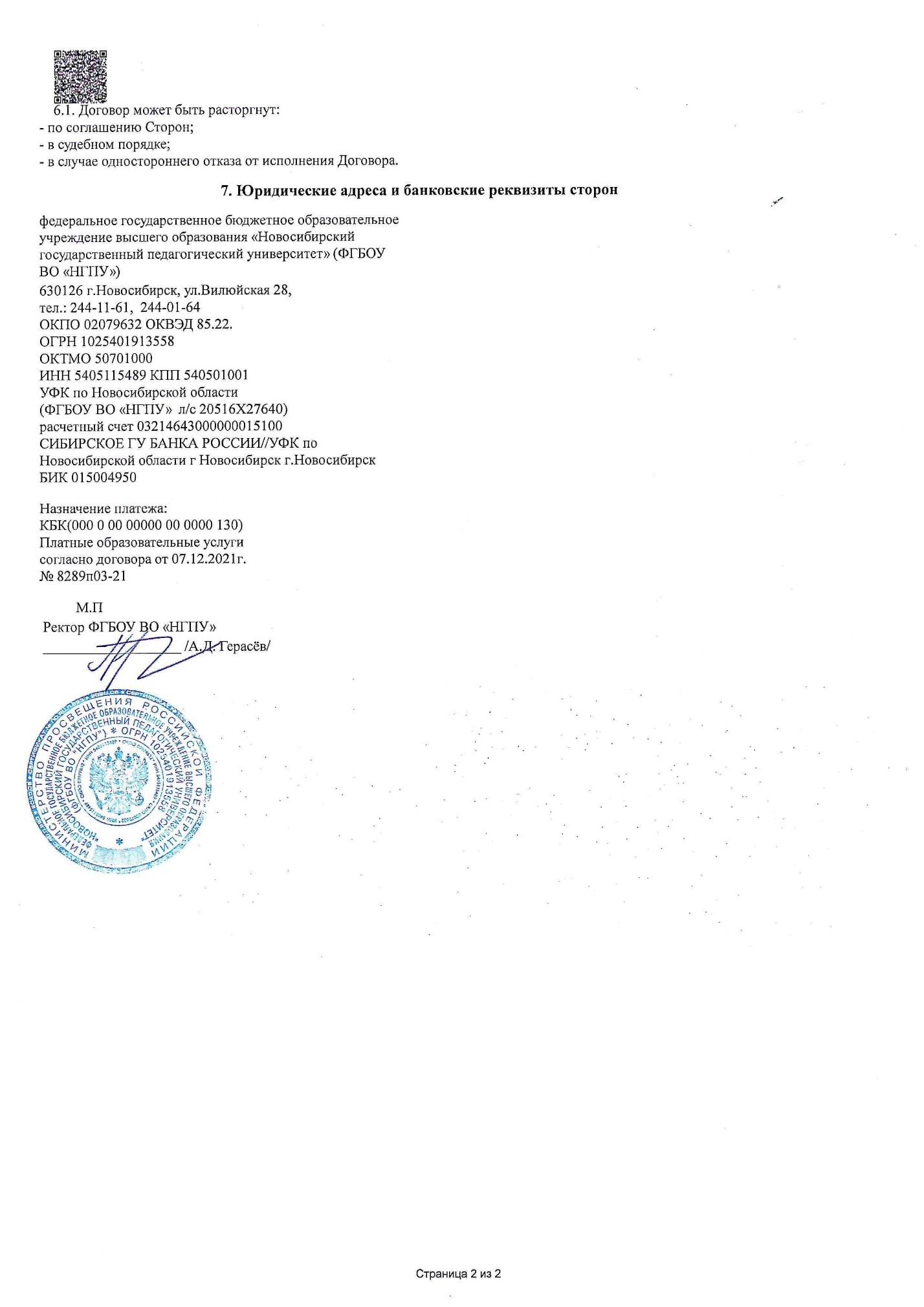 ФИО, должностьКонтактыКаменев Роман Владимирович, директор института физико-математического, информационного и технологического образования ФГБОУ ВО «НГПУ»Телефон: (+7 383) 244-01-70 E-Mail: ifmito_kamenevrv@nspu.ruСтупина Елена Евгеньевна,заместитель директора института физико-математического, информационного и технологического образования ФГБОУ ВО «НГПУ»Телефон: (+7 383) 252-02-12+7 (952) 945-1-555 E-Mail: ifmito_stupinaee@nspu.ruАндриенко Елена Васильевна, доктор педагогических наук, профессор, заведующая кафедрой педагогики и психологии Института физико-математического и информационно-технологического образования ФГБОУ ВО «НГПУ» Телефон: (+7 383) 244-01-70 E-Mail: eva_andrienko@rambler.ruДобрынина Татьяна Николаевна, кандидат педагогических наук, доцент кафедры педагогики и психологии, заместитель директора по воспитательной работе Института физико-математического и информационно-технологического образования ФГБОУ ВО «НГПУ» Телефон: (+7 383) 244-12-22E-Mail: tn_dobrynina@rambler.ruЖуйкова Лариса Петровна, доцент кафедры педагогики и психологии Института физико-математического и информационно-технологического образования ФГБОУ ВО «НГПУ» Телефон: (+7 383) 244-12-22E-Mail: zhuykova_66@mail.ruТашкина Галина Владимировна, заведующий кабинетом кафедры педагогики и психологии Института физико-математического, информационного и технологического образования.Телефон: (+7 383) 244-12-22E-Mail: tashkina_69@mail.ruИванова Наталья Сергеевна старший преподаватель кафедры геометрии и методики обучения математике Института физико-математического, информационного и технологического образованияТелефон (+7 383) 252 02 15E-Mail: ifmito_ivanovans@nspu.ruФГБОУ ВО «НГПУ» ИНН 5405115489 КПП 540501001ОКТМО 50701000 ОКПО 02079632 ОКВЭД 85.22.УФК по Новосибирской области (ФГБОУ ВО «НГПУ») л/с 20516X27640Р/с 03214643000000015100БИК 015004950 СИБИРСКОЕ ГУ БАНКА РОССИИ Г.НОВОСИБИРСКНазначение платежа: КБК (000 0 00 00000 00 0000 130) 